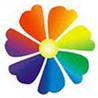 МУНИЦИПАЛЬНОЕ БЮДЖЕТНОЕ УЧРЕЖДЕНИЕ ДОПОЛНИТЕЛЬНОГО ОБРАЗОВАНИЯ «ШКОЛА ДЕТСКОГО ТВОРЧЕСТВА «СЕМИЦВЕТИК»ПРИКАЗ14 сентября 2023 года                                                                                                          № 59Руководствуясь требованиями Федерального закона от 29 декабря 2012г. № 273-ФЗ «Об образовании в Российской Федерации», Правилами оказания платных образовательных услуг, утвержденными постановлением Правительства РФ от 15.09.2020 г. № 1441, Уставом МБУ ДО «ШДТ «Семицветик»,ПРИКАЗЫВАЮ:	1. Утвердить и с 14.09.2023 года ввести в действие «Положение об оказании платных образовательных услуг в организации дополнительного  образования» в новой редакции (приложение).	2. «Положение об оказании платных образовательных услуг в организации дополнительного  образования» утвержденное приказом от 09 января 2017 года №01 считать недействительным с 14.09.2023 года.	3. Назначить ответственным лицом в организации дополнительного образования за организацию работы по оказанию платных образовательных услуг заместителя руководителя МБУ ДО «ШДТ « Семицветик» Романко В.Ю.	4. Романко В.Ю. руководствоваться в своей деятельности по организации работы по оказанию платных образовательных услуг Положением об ответственном лице за организацию работы по оказанию платных образовательных услуг в организации дополнительного образования и иными локальными нормативными актами, регламентирующими оказание платных образовательных услуг в организации дополнительного образования.	5. Контроль исполнения настоящего приказа оставляю за собой.Руководитель МБУ ДО «ШДТ «Семицветик»                                                                Н.А. МорозС приказом ознакомлены:   Приложение  к приказу от 14.09.2023 г. № 59Положениеоб оказании платных образовательных услуг в организациидополнительного  образования1.Общие положения1.1. Настоящее положение определяет правовые, экономические и организационные основы оказания платных образовательных услуг в целях удовлетворения запросов участников образовательных отношений и населения МО ГО «Новая Земля» на услуги дополнительного образования, обеспечения занятости детей дошкольного возраста от 4 лет до зачисления  их в общеобразовательное учреждение и взрослых, привлечения дополнительных финансовых средств для обеспечения, развития и совершенствования услуг населению, укрепления материально-технической базы муниципального бюджетного учреждения дополнительного образования «Школа детского творчества «Семицветик». 1.2. Положение разработано в соответствии с:-  законом РФ от 29.12.. N 273-ФЗ «Об образовании в Российской Федерации»;-  Гражданским Кодексом  Российской Федерации; -  законом РФ от 07.02.1992 г. №2300-1 «О защите прав потребителей»;- Правилами оказания платных образовательных услуг, утверждёнными постановлением Правительства РФ от 15.09.2020 г. № 1441;- Уставом МБУ ДО «ШДТ «Семицветик».1.3.Организация дополнительного образования, осуществляющая образовательную деятельность за счет бюджетных ассигнований соответствующего бюджета вправе осуществлять за счет средств физических и (или) юридических лиц платные образовательные услуги, не предусмотренные установленным государственным или муниципальным заданием либо соглашением о предоставлении субсидии на возмещение затрат, на одинаковых при оказании одних и тех же услуг условиях.1.4. Основные понятия, используемые в настоящем Положении:«заказчик» - физическое и (или) юридическое лицо, имеющее намерение заказать либо заказывающее платные образовательные услуги на основании договора;«исполнитель» - организация дополнительного образования, предоставляющая платные образовательные услуги обучающемуся;«недостаток платных образовательных услуг» - несоответствие платных образовательных услуг или обязательным требованиям, предусмотренным законом либо в установленном им порядке, или условиям договора (при их отсутствии или неполноте условий обычно предъявляемым требованиям), или целям, для которых платные образовательные услуги обычно используются, или целям, о которых исполнитель был поставлен в известность заказчиком при заключении договора, в том числе оказания их не в полном объёме, предусмотренном образовательными программами (частью образовательной программы);«обучающийся» - физическое лицо, осваивающее образовательную программу;«платные образовательные услуги» - осуществление образовательной деятельности по заданиям и за счет средств физических и (или) юридических лиц по договорам об образовании, заключаемым при приёме на обучение (далее - договор);«существенный недостаток платных образовательных услуг» - неустранимый недостаток, или недостаток, который не может быть устранен без несоразмерных расходов или затрат времени, или выявляется неоднократно, или проявляется вновь после его устранения, или другие подобные недостатки.2. Условия предоставления платных образовательных услуг2.1.Оказание платных образовательных услуг осуществляется исключительно на добровольной для заказчика основе. 2.2. МБУ ДО «ШДТ «Семицветик» (далее — исполнитель) оказывает платные образовательные услуги, не предусмотренные муниципальным заданием, по видам образования и подвидам дополнительного образования, предусмотренным уставом и лицензией на осуществление образовательной деятельности, на одинаковых при оказании одних и тех же услуг условиях.2.4. Платные образовательные услуги не могут быть оказаны вместо образовательной деятельности, финансовое обеспечение которой осуществляется за счет бюджетных ассигнований соответствующего бюджета. Средства, полученные исполнителем при оказании таких платных образовательных услуг, возвращаются лицам, оплатившим эти услуги.2.5. Исполнитель самостоятельно определяет возможность оказания платныхобразовательных услуг в зависимости от кадрового потенциала, финансового обеспечения оказания платных образовательных услуг, наличия материально-технической базы и иных возможностей исполнителя.2.6. Перечень платных образовательных услуг утверждается приказом исполнителя в соответствии с имеющимися условиями и с учетом запросов и потребностей населения.2.7. Содержание образования в рамках оказываемых платных образовательных услуг определяется в образовательных программах, утверждаемых исполнителем самостоятельно.Образовательная деятельность при оказании платных образовательных услуг должна быть направлена на формирование и развитие творческих способностей детей и взрослых, удовлетворение их индивидуальных потребностей в интеллектуальном, нравственном и физическом совершенствовании, формирование культуры здорового и безопасного образа жизни, укрепление здоровья, а также на организацию их свободного времени.2.8. Отказ заказчика от предлагаемых ему платных образовательных услуг не может быть причиной изменения объема и условий уже предоставляемых исполнителем образовательных услуг.2.9. Основанием для оказания платных образовательных услуг является заключенный между заказчиком и исполнителем договор.2.10. Доход от оказания платных образовательных услуг и приобретенное за счет этих доходов имущество поступают в самостоятельное распоряжение исполнителя и используются в порядке и на условиях, установленных локальным нормативным актом исполнителя.3. Организация оказания платных образовательных услуг3.1.Размер платы за оказание платных образовательных услуг устанавливается приказом руководителя организации дополнительного образования. 3.2.Оказние платных образовательных услуг осуществляется на основе учебных планов, программ в соответствии с календарным учебным графиком, утверждённым расписанием.3.3.Исполнитель обеспечивает предоставление платных образовательных услуг квалифицированными кадрами в соответствии с установленными требованиями.3.4.Исполнитель вправе привлекать в установленном законом порядке специалистов иных организаций для оказания образовательных услуг.3.5. При оказании платных образовательных услуг допускается сочетание различных форм получения образования и форм обучения.3.6. Исполнитель приказом определяет ответственное лицо за организацию оказания платных образовательных услуг в образовательной организации и регламентирует его деятельность отельным Положением.3.7. Исполнитель организует контроль за качеством оказания платных образовательных услуг. Кроме того, контроль соблюдения исполнителем порядка и условий оказания платных образовательных услуг осуществляют иные органы в соответствии с их полномочиями, установленными действующим законодательством.3.8. Руководитель организации дополнительного образования3.8.1.Распорядительным актом (приказом):- после заключения договора на оказание платных образовательных услуг зачисляет (принимает) обучающегося для оказания платных образовательных услуг;-  определяет  состав  педагогических работников,  задействованных в   оказании  платных образовательных услуг, и их функциональные обязанности; 3.8.2.Издаёт иные необходимые локальные нормативные акты, регламентирующие оказание платных образовательных услуг.3.9. Исполнитель организует и ведёт учёт оказанных платных образовательных  услуг в соответствии с их объёмом и структурой, иными установленными требованиями. 4.Договор на оказание платных образовательных услуг4.1. Договор заключается в простой письменной форме и содержит следующие сведения:а) полное наименование и фирменное наименование (при наличии) исполнителя - юридического лица; фамилия, имя, отчество (при наличии) исполнителя - индивидуального предпринимателя;б) место нахождения или место жительства исполнителя;в) наименование или фамилия, имя, отчество (при наличии) заказчика, телефон заказчика;г) место нахождения или место жительства заказчика;д) фамилия, имя, отчество (при наличии) представителя исполнителя и (или) заказчика, реквизиты документа, удостоверяющего полномочия представителя исполнителя и (или) заказчика;е) фамилия, имя, отчество (при наличии) обучающегося, его место жительства, телефон;ж) права, обязанности и ответственность исполнителя и заказчика;з) полная стоимость образовательных услуг, порядок их оплаты;и) сведения о лицензии на осуществление образовательной деятельности (наименование лицензирующего органа, номер и дата регистрации лицензии);к) вид, уровень и (или) направленность образовательной программы (часть образовательной программы определенного уровня, вида и (или) направленности);л) форма обучения;м) сроки освоения образовательной программы (продолжительность обучения);н) вид документа (при наличии), выдаваемого обучающемуся после успешного освоения им соответствующей образовательной программы (части образовательной программы);о) порядок изменения и расторжения договора;п) другие необходимые сведения, связанные со спецификой оказываемых платных образовательных услуг.4.2. Договор не может содержать условия, которые ограничивают права лиц, имеющих право на получение образования определенного уровня и направленности, или снижают уровень предоставления им гарантий по сравнению с условиями, установленными законодательством Российской Федерации об образовании. Если условия, ограничивающие права обучающихся или снижающие уровень предоставления им гарантий, включены в договор, такие условия не подлежат применению.4.3. Исполнитель для оказания платных образовательных услуг использует примерные формы договоров, утверждённые федеральным органом исполнительной власти, осуществляющим функции по выработке государственной политики и нормативно-правовому регулированию в сфере образования.4.4. Сведения, указанные в договоре, должны соответствовать информации, размещенной на официальном сайте исполнителя в информационно-телекоммуникационной сети "Интернет" на дату заключения договора.4.5. Заказчик оплачивает оказываемые образовательные услуги в порядке и в сроки, указанные в договоре.4.6. Объём оказываемых платных образовательных услуг и их стоимость в договоре определяются по соглашению сторон договора.4.7. У исполнителя оригиналы договоров с прилагаемыми к ним документами хранятся в уполномоченном на это соответствующем структурном подразделении.4.8.Сроки хранения оригиналов договоров определяются в соответствии с утверждённой исполнителем номенклатурой дел.4.9. В целях обеспечения работы по заключению договоров на оказание платных образовательных услуг исполнитель готовит и принимает необходимые локальные нормативные акты, наделяет необходимыми полномочиями сотрудников и структурные подразделения.4.10. Исполнитель обеспечивает деятельность и организацию работы по заключению договоров на оказание платных образовательных услуг в соответствии с требованиями действующего законодательства.4.11. Факт ознакомления обучающегося и (или) его родителей, законных представителей с уставом, лицензией на осуществление образовательной деятельности, образовательными программами и другими документами, регламентирующими организацию и осуществление образовательной деятельности, права и обязанности обучающихся, фиксируется в заявлении о приеме на обучение по дополнительным образовательным программам.4.12. Договор заключается в двух идентичных экземплярах, один из которых находится у исполнителя, другой — у заказчика.5. Информация об услугах5.1. Информация о платных образовательных услугах, оказываемых исполнителем, а также иная информация, предусмотренная законодательством Российской Федерации об образовании, размещается на официальном сайте исполнителя в сети Интернет по адресу Semitsvetik-nz.ru, на информационных стендах в местах осуществления образовательной деятельности.5.2. Ответственность за актуальность и достоверность информации о платных образовательных услугах несет должностное лицо, назначенное приказом руководителем исполнителя.6. Основания возникновения,изменения и прекращения образовательных отношений6.1. Прием на обучение по платным образовательным программам осуществляется в течение учебного года при наличии свободных мест в соответствии с правилами приема на обучение по дополнительным образовательным программам, утвержденными исполнителем.6.2. Основанием возникновения образовательных отношений является приказ исполнителя о приеме обучающегося на обучение по платным образовательным программам. Исполнитель издает приказ о приеме обучающегося на обучение по платным образовательным программам на основании заключенного договора не позднее 3 (трех) рабочих дней с момента заключения договора.6.3. Образовательные отношения изменяются в случае изменения условий получения обучающимся образования, которые повлекли за собой изменение взаимных прав и обязанностей заказчика, исполнителя и обучающегося.6.4. Основанием изменения образовательных отношений является приказ исполнителя. Исполнитель издает приказ на основании внесения соответствующих изменений в заключенный договор не позднее 3 (трех) рабочих дней с момента заключения дополнительного соглашения к договору.6.5. Образовательные отношения с обучающимися прекращаются по основаниям,предусмотренным законодательством Российской Федерации об образовании, а также в связи с:•	применением к обучающемуся, достигшему возраста 15 лет, отчисления как меры дисциплинарного взыскания;•	установлением нарушения порядка приема в образовательную организацию, повлекшего по вине обучающегося его незаконное зачисление;•	просрочкой оплаты стоимости платных образовательных услуг;•	невозможностью надлежащего исполнения обязательств по оказанию платных образовательных услуг вследствие действий (бездействия) обучающегося.6.6. Факт действий (бездействия) обучающегося, препятствующих надлежащему исполнению обязательств исполнителем, должен быть подтвержден документально в соответствии с порядком применения к обучающимся мер дисциплинарного взыскания, установленным законодательством Российской Федерации.6.7. Основанием прекращения образовательных отношений является приказ об отчислении обучающегося. Договор с заказчиком расторгается на основании изданного приказа. Датой расторжения договора является дата отчисления обучающегося.6.8. В случае досрочного расторжения договора по инициативе заказчика главныйбухгалтер осуществляет сверку расчетов с заказчиком по договору на дату расторжения договора в день получения уведомления о расторжении договора по инициативе заказчика.При наличии задолженности по оплате главный бухгалтер уведомляет ответственного за организацию платных образовательных услуг о сумме задолженности. Ответственный за организацию платных образовательных услуг незамедлительно направляет заказчику письменное уведомление с указанием суммы задолженности на дату расторжения договора и сроков ее погашения.6.9. В случае досрочного расторжения договора по инициативе исполнителя главныйбухгалтер осуществляет сверку расчетов с заказчиком по договору на дату расторжения договора в день издания приказа об отчислении обучающегося.При наличии задолженности по оплате главный бухгалтер уведомляет ответственного за организацию платных образовательных услуг о сумме задолженности.Ответственный за организацию платных образовательных услуг направляет заказчику письменное уведомление о расторжении договора в одностороннем порядке в день издания приказа об отчислении обучающегося. В уведомлении указываются:•	 пункт договора, на основании которого принято решение о расторжении договора в одностороннем порядке;•	 номер и дата приказа об отчислении;•	 сумма задолженности по оплате на дату расторжения договора и срок ее погашения (при наличии задолженности).Копия приказа об отчислении и платежные документы (при необходимости) прикладываются к уведомлению.6.10. На каждого зачисленного на обучение в рамках оказания платных образовательных услуг заводится личное дело, в котором хранятся все сданные при приеме документы, копии приказов о возникновении, изменении и прекращении образовательных отношений, уведомлений родителей.7. Порядок организацииобразовательного процесса7.1. Исполнитель оказывает платные образовательные услуги в соответствии с образовательной программой (частью образовательной программы) и условиями договора.7.2. Освоение образовательной программы (части образовательной программы), соблюдение Правил внутреннего распорядка обучающихся, расписания занятий платных образовательных услуг являются обязательными для обучающихся и их родителей (законных представителей).7.3. Платные образовательные услуги могут оказываться в той форме обучения, которая определена в утвержденной образовательной программе.7.4. Платные образовательные услуги могут реализовываться с применением электронного обучения и (или) дистанционных образовательных технологий.7.5. Обучающиеся, зачисленные на обучение по договорам об оказании платных образовательных услуг, пользуются академическими правами наравне с обучающимися по основным образовательным программам, финансовое обеспечение которых осуществляется за счет средств бюджета.7.6. Платные образовательные услуги оказываются в группах. Наполняемость групп и возрастная категория обучающихся в группе зависят от направленности образовательной программы и устанавливаются исполнителем в соответствии с требованиями санитарных норм и правил. Комплектование групп исполнитель осуществляет самостоятельно.8.Ответственность исполнителя и заказчика при оказании платных образовательных услуг8.1. 3а неисполнение либо ненадлежащее исполнение обязательств по договору на оказание платных образовательных услуг исполнитель и заказчик несут ответственность, предусмотренную договором и законодательством Российской Федерации.8.2. Действия заказчика и исполнителя, а так же ответственность исполнителя, при обнаружении заказчиком недостатка(ов) платных образовательных услуг или существенного(ых) недостатка(ов) платных образовательных услуг регламентируются действующим законодательством.9. Изменение стоимости оказания платных образовательных услуг и предоставление льгот9.1. Исполнитель вправе снизить стоимость платных образовательных услуг по договору с учётом покрытия недостающей стоимости платных образовательных услуг за счет собственных средств исполнителя, в том числе средств, полученных от приносящей доход деятельности, добровольных пожертвований и целевых взносов физических и (или) юридических лиц. Основания и порядок снижения стоимости платных образовательных услуг устанавливаются локальным нормативным актом и доводятся до сведения заказчика.9.2. Увеличение стоимости платных образовательных услуг после заключения договора не допускается, за исключением увеличения стоимости указанных услуг с учетом уровня инфляции, предусмотренного основными характеристиками федерального бюджета на очередной финансовый год и плановый период.9.3. Исполнитель может предоставлять льготы по оплате за оказание платных образовательных услуг для отдельных категорий граждан. Перечень указанных категорий граждан, а также перечень, размер и порядок предоставления льгот определяется приказом руководителя организации дополнительного образования.10. Порядок получения и расходования финансовых средств от оказания платных образовательных услуг10.1.Оплата за оказание платных образовательных услуг осуществляется   путём внесения  денежных средств в кассу  исполнителя.10.2.Передача наличных денег лицам, непосредственно оказывающим платные образовательные услуги, или другим лицам организации дополнительного образования запрещается.10.3.Доход от  оказания  платных  образовательных  услуг   используется исполнителем в соответствии с уставными целями.10.4.Средства, полученные от оказания платных образовательных услуг, находятся в полном распоряжении исполнителя и расходуются им в соответствии с утверждённой в установленном порядке сметой доходов и расходов и иными локальным нормативными актами исполнителя, определяющими направления расходования средств, полученных от оказания платных образовательных услуг.10.5. Использование финансовых средств на оплату труда педагогических и иных работников исполнителя не допускается.10.6. Учет денежных средств, полученных от оказания платных образовательных услуг, осуществляется исполнителем в соответствии с требованиями законодательства. 10.7. Возврат остатка денежных средств, уплаченных за оказание платных образовательных услуг, осуществляется при наличии приказа об отчислении, соответствующего заявления на возврат денежных средств, договора на оказание платных образовательных услуг, платёжного документа. Заявление на возврат денежных средств подаётся заказчиком.10.8. Порядок формирования цен (тарифов) на платные образовательные услуги разрабатывается и утверждается исполнителем в соответствии с установленными требованиями.11. Заключительные положения11.1. Настоящее Положение вступает в силу с момента утверждения и действует бессрочно.11.2.Изменения в настоящее Положение могут быть внесены приказом руководителя организации дополнительного образования путём утверждения Положения в новой редакции.11.3.В случае возникновения конфликта между нормами локального нормативного акта исполнителя, регулирующего указанные в Положении вопросы, и нормами настоящего Положения применяются нормы акта, принятого позднее.11.4. Все работники организации дополнительного образования несут ответственность за соблюдение настоящего Положения в установленном законодательством порядке.Об утверждении Положения  об оказании платных образовательных услуг в организации дополнительного образования  ФИОподписьдатаАлиев З.А.Деревянко Е.В.Кренева А.А.Кузнецова Н.В.Маслюк М.И.Митасова И.В.Новикова А.А.Перевозченко Д.В.Пихтарева Е.Н.Протопопова Т.С.Рагимова Е.Д.Романко В.Ю.Уразова О.В.Шабанова Н.В.Щербакова К.А.